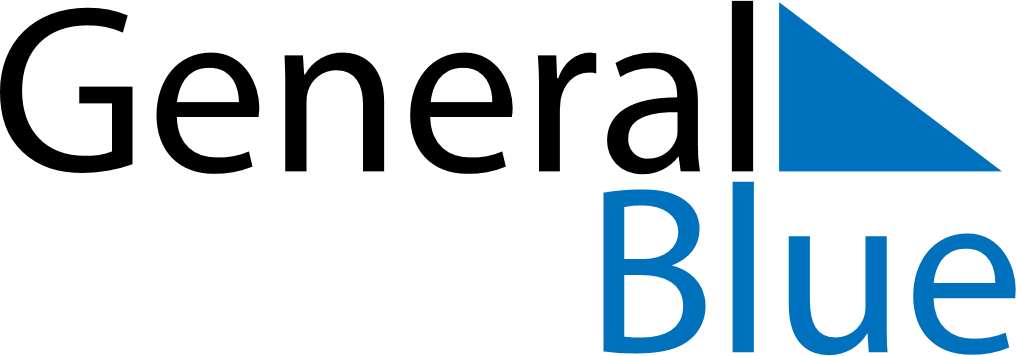 January 2019January 2019January 2019January 2019January 2019January 2019MalawiMalawiMalawiMalawiMalawiMalawiSundayMondayTuesdayWednesdayThursdayFridaySaturday12345New Year’s Day678910111213141516171819John Chilembwe Day202122232425262728293031NOTES